附件1（2022年武汉市第十四中学足球后备人才资格申请表）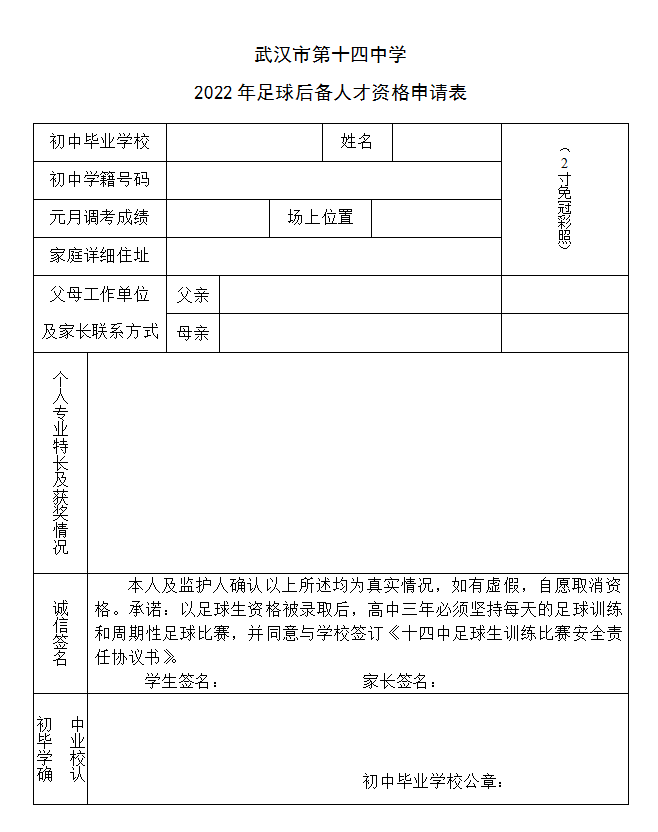 附件2（2022年武汉市第十四中学足球后备人才招生考试办法与评分标准）：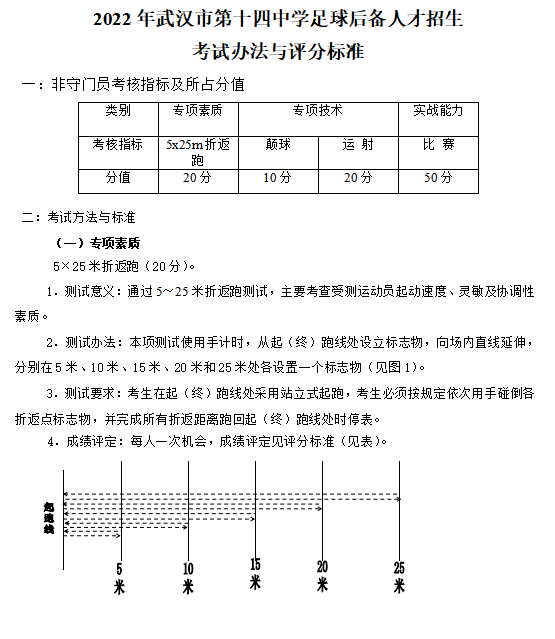 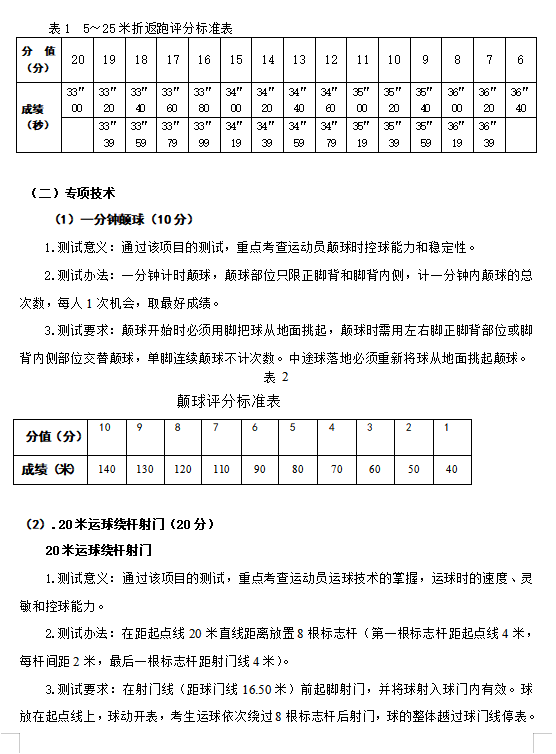 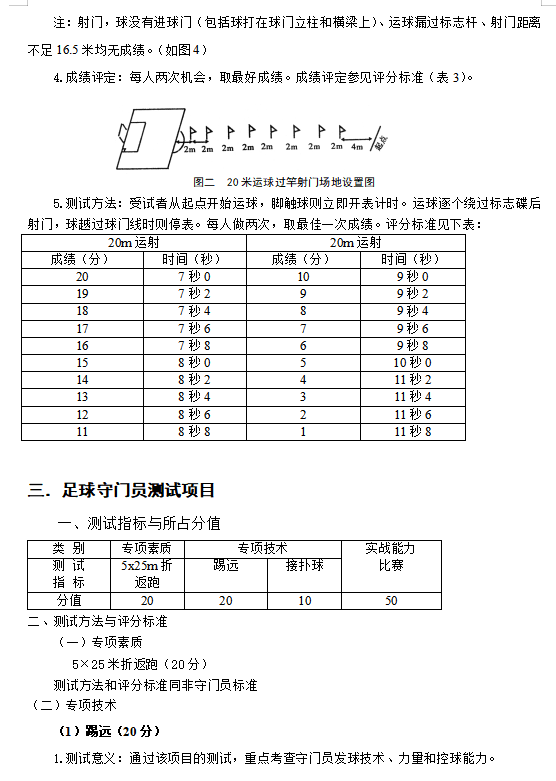 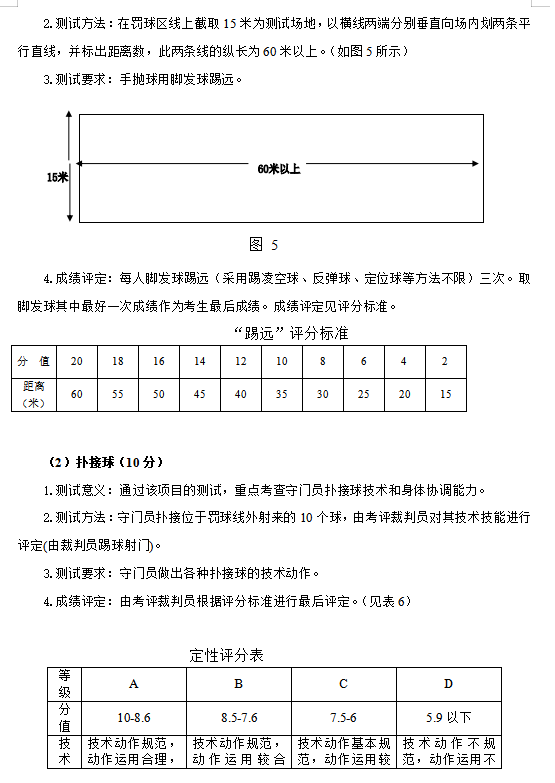 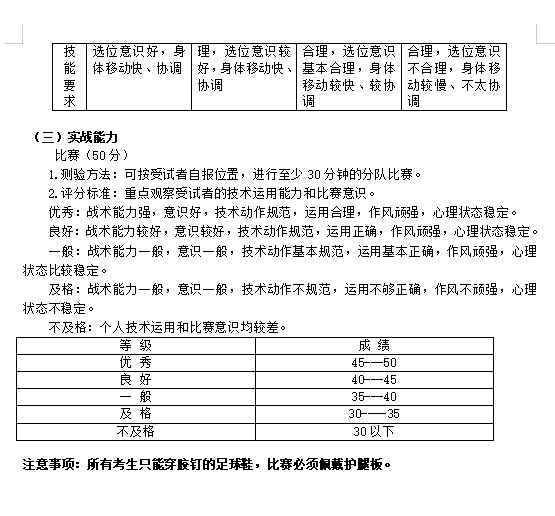 